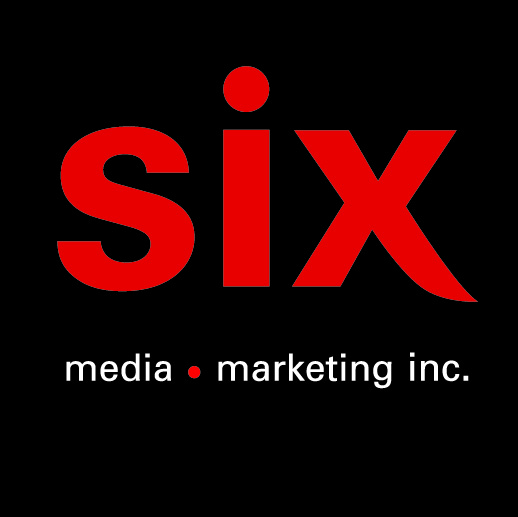 CLAY AND FRIENDS
AGUÀ – En supplémentaire au MTELUS le 22 MAI 2022EN SPECTACLE01/04/2022 – Montréal – MTELUS15/04/2022 – Québec – L’Impérial Bell21/05/22 – Montréal – MTELUS (supplémentaire)Montréal, décembre 2021 – Ah ce qu'on est bien quand tout baigne à Verdun.Après l'engouement qu'a suscité l'annonce du 1er lancement montréalais d'AGUÀ prévu le 1er avril 2022, La Musica Popular De Verdun réitère en ajoutant une supplémentaire au MTELUS le 21 mai 2022.Clay and Friends revient de sa tournée aux 5 coins du Québec avec des disques durs remplis de nouvelles Musica Popular de Verdun. Ils ont laissé les foules choisir par elles-mêmes les chansons d’AGUÀ en les regardant bouger tout au long de l’été. Ce début d’album francophone paru le 12 novembre dernier existe pour se la couler douce entre friends et faire grouiller les dance floors mais aussi, pour aider à se faire face dans le miroir quand le ciel est gris. S’écouter soi-même, être in-tune, c’est plus difficile que ça en a l’air. Ce n’est pas du gâteau au fromage, c’est un rappel que c’est le travail d’une vie. L’eau fait tourner le monde et il y a quelque chose dans l’eau à Verdun.L’eau nous accompagne dans toutes les facettes de nos life ; des souvenirs brésiliens aux balades de bateaux au Nord du Québec, des lents matins montréalais aux rêves de billets d’avion et de conquête du monde.Clay and Friends & 117 Records vous présentent le nouvel univers de la Musica Popular de Verdun le 21 mai 2022 au MTELUS de Montréal.D'ici-là, bois de l'eau et appelle ta mom 💙Source: ADJ S.E.N.C.Information : SIX media marketing IncSimon Fauteux / Patricia Clavel